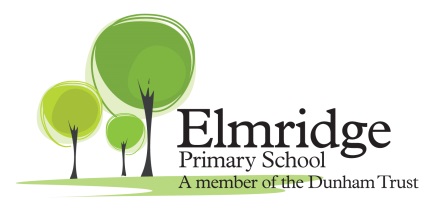 Year 2   Yearly Plan 2020-2021Autumn 1Autumn 2Autumn 2Autumn 2Spring 1Spring 1Spring 2Spring 2Spring 2Summer 1Summer 1Summer 1Summer 1Summer 2EnglishStories with familiar settings InstructionsThe Iron ManPoetryThe Iron ManPoetryThe Iron ManPoetryThe Black HatDiaryNarrative The Black HatDiaryNarrative The Black HatDiaryNarrative The Black HatDiaryNarrative Traditional talesInformation TextsRevisionPerformance poetryRevisionPerformance poetryRevisionPerformance poetryGeorge’s Marvellous MedicineRecountGeorge’s Marvellous MedicineRecountMathsNumber: Place ValueNumber: Addition and SubtractionMeasurement: MoneyNumber: Multiplication and DivisionNumber: Place ValueNumber: Addition and SubtractionMeasurement: MoneyNumber: Multiplication and DivisionNumber: Place ValueNumber: Addition and SubtractionMeasurement: MoneyNumber: Multiplication and DivisionNumber: Place ValueNumber: Addition and SubtractionMeasurement: MoneyNumber: Multiplication and DivisionNumber: Place ValueNumber: Addition and SubtractionMeasurement: MoneyNumber: Multiplication and DivisionNumber: Multiplication and DivisionStatisticsGeometry: Properties of shapeNumber: FractionsNumber: Multiplication and DivisionStatisticsGeometry: Properties of shapeNumber: FractionsNumber: Multiplication and DivisionStatisticsGeometry: Properties of shapeNumber: FractionsNumber: Multiplication and DivisionStatisticsGeometry: Properties of shapeNumber: FractionsMeasurement: Length and heightGeometry: Position and DirectionConsolidation and Problem SolvingMeasurement: TimeMeasurement: Length and heightGeometry: Position and DirectionConsolidation and Problem SolvingMeasurement: TimeMeasurement: Length and heightGeometry: Position and DirectionConsolidation and Problem SolvingMeasurement: TimeMeasurement: Length and heightGeometry: Position and DirectionConsolidation and Problem SolvingMeasurement: TimeMeasurement: Length and heightGeometry: Position and DirectionConsolidation and Problem SolvingMeasurement: TimeScienceGrouping and changing materialsGrouping and changing materialsGrouping and changing materialsMove itHealthy meHealthy meLittle MasterchefsLittle MasterchefsLittle MasterchefsMini WorldsMini WorldsMini WorldsMini WorldsYoung GardenersComputingWhat is a computer?What is a computer?What is a computer?Word ProcessingProgrammingProgrammingAlgorithmsAlgorithmsAlgorithmsSpace StationSpace StationSpace StationSpace StationStop MotionRE1.2 Who is a Muslim and what do they believe? And Christmas1.2 Who is a Muslim and what do they believe? And Christmas1.2 Who is a Muslim and what do they believe? And Christmas1.2 Who is a Muslim and what do they believe? And ChristmasWhat can we learn from sacred books? And EasterWhat can we learn from sacred books? And EasterWhat can we learn from sacred books? And EasterWhat can we learn from sacred books? And EasterWhat can we learn from sacred books? And EasterHow and why do we celebrate special and sacred times?How and why do we celebrate special and sacred times?How and why do we celebrate special and sacred times?How and why do we celebrate special and sacred times?How should we care for others and the world, and why does it matter?PSHCEAll about me – looking after yourselfResilience: bouncing backBuddy the dog’s internet safety storyMore than one friendTongue: the power of wordsMore than one friendTongue: the power of wordsMore than one friendTongue: the power of wordsGood and bad relationshipsWe are all differentGood and bad relationshipsWe are all differentVote for the Go-GiversSaving EnergyVote for the Go-GiversSaving EnergyVote for the Go-GiversSaving EnergyThe messy magpie: all about recyclingKeeping safe at homeThe messy magpie: all about recyclingKeeping safe at homeThe messy magpie: all about recyclingKeeping safe at homeThe messy magpie: all about recyclingKeeping safe at homeSt John Ambulance First Aid – introduction to first aid and getting helpAfricaPEDance: Fire of LondonGymnastics: Pathways: straight, zipzag and curvingGymnastics: Pathways: straight, zipzag and curvingGymnastics: Pathways: straight, zipzag and curvingDance: AnimalsDance: AnimalsGymnastics: Spinning, turning and twistingGymnastics: Spinning, turning and twistingGymnastics: Spinning, turning and twistingInvasion GamesSkills 2Invasion GamesSkills 2Invasion GamesSkills 2Invasion GamesSkills 2Striking and Fielding Games Skills 2SpanishLanguage Learning PowersNouns and performanceNouns and performanceNouns and performanceRevisit and celebrationsRevisit and celebrationsNouns, adjectives and creaturesNouns, adjectives and creaturesNouns, adjectives and creaturesExploring animal kingdomsExploring animal kingdomsExploring animal kingdomsExploring animal kingdomsTell me aboutMusicHands, Feet, HeartHands, Feet, HeartHo! Ho! Ho!Ho! Ho! Ho!I Wanna Play In A Band.I Wanna Play In A Band.I Wanna Play In A Band.ZootimeZootimeFriendship songFriendship songFriendship songFriendship songRewind, reflect and replayHistoryDid the Great Fire make London a better or worse place?Did the Great Fire make London a better or worse place?Did the Great Fire make London a better or worse place?Did the Great Fire make London a better or worse place?How did the building of Manchester Airport change our local area?How did the building of Manchester Airport change our local area?How did the building of Manchester Airport change our local area?How did the building of Manchester Airport change our local area?How did the building of Manchester Airport change our local area?How did the building of Manchester Airport change our local area?Have we always had a postal service?Have we always had a postal service?Have we always had a postal service?Have we always had a postal service?GeographyMagical MappingMagical MappingMagical MappingMagical MappingSensational Safari (Africa)Sensational Safari (Africa)Sensational Safari (Africa)Sensational Safari (Africa)Sensational Safari (Africa)Sensational Safari (Africa)Sensational Safari (Africa)The SeasideThe SeasideThe SeasideArtArt and Design skillsArt and Design skillsArt and Design skillsArt and Design skillsFormal elements of Art and DesignFormal elements of Art and DesignFormal elements of Art and DesignFormal elements of Art and DesignFormal elements of Art and DesignSculpture and Mixed MediaSculpture and Mixed MediaSculpture and Mixed MediaSculpture and Mixed MediaSculpture and Mixed MediaDTCan you design and create your own house?Can you design and create your own house?Can you design and create your own house?Can you design and create your own house?Can I create my own picnic snack for our teddy bears picnic?Can I create my own picnic snack for our teddy bears picnic?Can I create my own picnic snack for our teddy bears picnic?Can I create my own picnic snack for our teddy bears picnic?Can I create my own picnic snack for our teddy bears picnic?Can I design a piece of playground equipment?Can I design a piece of playground equipment?Can I design a piece of playground equipment?Can I design a piece of playground equipment?Can I design a piece of playground equipment?